ŠPORTODBOJKA – SPODNJI ODBOJDragi šestošolci,Z učenjem zgornjega odboja smo zaključili. Sledi naslednji pomemben tehnični element – spodnji odboj, ki se večinoma uporablja za sprejem. V izjemnih situacijah tudi za podajo in za odboj žoge tekmecu na drugo stran mreže.Pripravil sem video posnetek, najdeš ga na naslovu:https://youtu.be/i1fTC_MCY2s.Pozorno poglej in preštudiraj položaj rok za spodnji odboj. Pravilen položaj rok je danes najpomembnejši.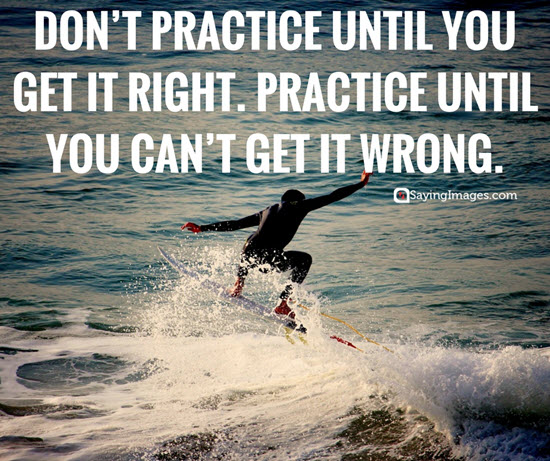 OGREVANJE:Tek na mestu 45 sekund, 15 sekund odmora ali krajše 45/15.Prisunski koraki – dva koraka v levo – dotik tal in dva koraka v desno – dotik tal 45/15.Skiping na mestu 45/15.Sonožni skoki ob steni s soročnim visokim dotikom stene, z obrazom ste obrnjeni proti steni 45/15.20 vojaških poskokov.GLAVNI DEL Dogovori se z enim izmed družinskih članov, da ti meče žogo za izvedbo vaj 1, 2 in 3. Vaje izvajate 60 sekund (razen zadnje, pri zadnji igrate do zmage):Sediš na klopi, postelji, kavču, tvoj pomočnik/ca ti vrže žogo počasi in v loku, sprejemaš žogo na spodnji del podlakti v pravilnem položaju za spodnji odboj.Sediš kot pri vaji 1, tvoj pomočnik/ca ti vrže žogo počasi in v loku, ko žoga pride do tebe, vstaneš in odbiješ žogo. Poskusi jo odbiti roke podajalcu.Tvoj pomočnik/ca ti vrže žogo počasi in v loku z razdalje do 5 metrov. Ko žoga pride do tebe, jo odbiješ s spodnjim odbojem in jo poskušaš podati v roke podajalcu/ki.Spodnji odboj nad sabo, poskusi čim dlje časa odbijati žogo, brez da ti pade na tla.Spodnji odboj nad sabo – izmenično en nižji in en višji odboj izmenično, poskusi čim dlje časa odbijati žogo, brez da ti pade na tla.Spodnji odboj z desno roko, poskusi čim dlje časa odbijati žogo, brez da ti pade na tla.Spodnji odboj z levo roko, poskusi čim dlje časa odbijati žogo, brez da ti pade na tla.Zgornji in spodnji odboj izmenično nad sabo, poskusi čim dlje časa odbijati žogo, brez da ti pade na tla.S pomočnikom odigrata zadnjo vajo iz videa – kdo prvi vzame žogo, izbereta si poljubno začetni položaj rok, zmaga tisti, ki pride prvi do 5.V dnevnik zapiši tri vaje iz glavnega dela: vajo, ki ti je bila najbolj všeč, vajo, ki ti je bila najmanj všeč in vajo, pri kateri ti je uspelo izvesti največje število odbojev, dopiši število odbojev. Dodaj še fotografijo vadbe.Učitelj Aleš 